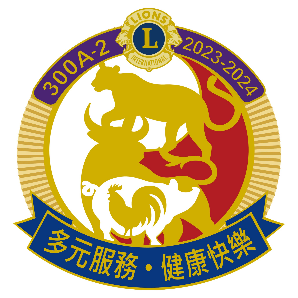 國際獅子會300Ａ-2區2023～2024年度             第  專區　專區座談會　（開會通知）國際獅子會300Ａ-2區2023～2024年度             第  專區　專區座談會　（開會通知）會議名稱第    專區  專區座談會會議時間    2023年    月    日 (星期   )     午    時       分開會地點主持人第    專區     專區主席出列席人  員一、本專區分區所屬各會會長(秘書、財務)二、所屬兩位分區主席(暨分區成員)(是否邀請會長偕同會職員：秘書、財務等，及分區秘書、財務，請專區主席自行決定)三、專區主任秘書、財務主任四、A2區-LCIF區協調長、LCTF區協調長、   GMT區協調長、獅誼月刊攝影組長、專區採訪委員指導人員區總監辦事處代表  秘書長 羅賢俐、財務長 王惠民連絡人  專區主任秘書           Tel:備  註 （希望能預先將進行的會議程序內容，隨通知附上，讓與會人員較能做充分準備，增加會議效率。）召集人 專區主席                   敬啟　2023年    月     日召集人 專區主席                   敬啟　2023年    月     日